Wasser – wie managen wir diese knappe Ressource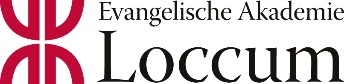 Tagung an der Ev. Akademie Loccum (20.-21.11.2023) Weiterführende Links zum Thema WassermanagementWasserversorgung in Bayern (tum.de)Grundwasser-Atlas: Wo in Deutschland die Wasserspiegel sinken - correctiv.orgThuenen_Report_65.pdf20230926_erm-koalition_abgesicherte-agrartransformation_schluessel-fuer-wasserschutz-und-bodenfunktionen.pdfNLWKN Grundwasser (niedersachsen.de)Microsoft Word - 2023 03 01 Abschluss Entwurf.docx (eglv.de)Strategierat Wasser Weser-Ems gegründet | Amt für regionale Landesentwicklung Weser-Ems (niedersachsen.de)